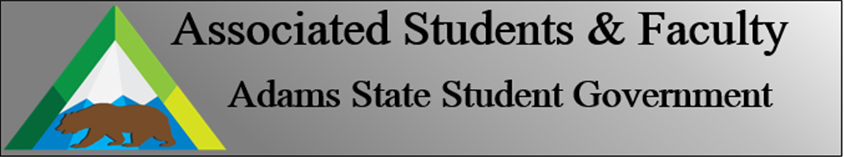 Adams State University Associated Students and Faculty LegislatureBill Number: ASF1819015Club Name: Non Traditional Senator Event Name or Trip Destination: Senate Seat Total Amount of AS&F Funding: NATotal Club Points: NAAuthor: President Erice Sponsor: Psychology Senator Russell Event or Trip InformationWho: Geoffery West What: Non Traditional Senator SeatWhere: Adams State UniversityWhen: 2018-2019 Academic YearWhy: Involvement Author Contact Information: ericesj@grizzlies.adams.edu Account Information: NAAdditional Information (Platform): I am running for a senate seat to represent the non-traditional students here at Adams State. As the senator I will be the voice of a diverse demographic, such as, veterans, transfers, and those that do not fit in the 18-22/23 year old age group. As you all know I served in the military and that they had instilled core values to live by while in service. Those core values are my platform to which I run for this position. Honor is the first value.  I will honorably execute this position by working hard for those I represent, to be understanding, and show equality. Courage is the second.  I will show unwavering courage by helping this body make difficult decisions by questioning some decisions and standing by others regardless of popularity.Last but not least, Commitment. I am committed to Adams State University and its mission, and through no personal gain of my own, ensure to the best of my ability, justice prevails in this governing body.Assessment Rubric:Role of a Senator ·      Maintain a minimum 2.0 GPA·      Attend all AS&F Meetings ·      Sponsor Legislation·      Author Legislation·      Voting power in all mattersI, Sean Erice , present this bill for consideration of and approval by the Associated Students and Faculty Senate, this 8th day of October , 2018.Implementation: Upon approval, be it enacted that:The proposed bill become adopted in favor of recognition by the AS&F Senate, and that:( will immediately assume the responsibilities and duties of the office of Non Traditional Senator). VOTE: Yeas_____ Nays______ Abs_______Complete applicable sections:ADOPTED at ______________ meeting of the AS&F Senate on ___________.BILL did not pass at ______________ meeting of the AS&F Senate on ________.BILL will be reconsidered on ___________________.Approved/Disapproved by AS&F President_______________________________